DearSir/Madam,Thank you for giving me an opportunity to learn as an intern in your esteemed organization (company name). This internship has been a wonderful work experience for me and has allowed me to understand what lies ahead in my career path.I have had the privilege to work with the best teams in marketing, sales, and digital promotion division. Their advice, experience, guidance, will alwaystay with me, as I will step out to the real world for new opportunities. These past six months have been truly valuable, where I was able to gain knowledge and get a hands-on experience of the corporate world.Pleaseextend my appreciation and gratitude to the entire team. I shall forever be grateful for this internship offer and will look forward to any future associations with the company.Thanking you.Yours faithfully,(your name)(your contact number) (your email id)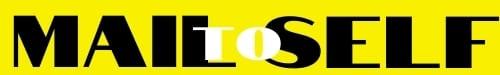 